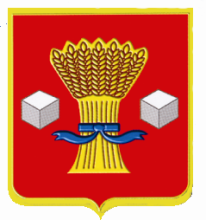 АдминистрацияСветлоярского муниципального района Волгоградской областиПОСТАНОВЛЕНИЕот 21.11.2023   № 1749О назначении и проведении общественных обсуждений по проекту внесения изменений в правила землепользования застройки Райгородского сельского поселения Светлоярского муниципального района Волгоградской области              Руководствуясь статьями 30, 31, 32, 33 Градостроительного кодекса Российской Федерации, статьей 14 Федерального закона № 131-ФЗ от 06.10.2003 «Об общих принципах организации местного самоуправления в Российской Федерации», решением Светлоярской районной Думы Волгоградской области от 24.12.2019 №04/29 «Об утверждении Порядка организации и проведения общественных обсуждений и публичных слушаний по проектам документов в сфере градостроительной деятельности в Светлоярском муниципальном районе Волгоградской области», Уставом Светлоярского муниципального района Волгоградской области,постановляю:1. Назначить и провести с 25.11.2023 по 22.12.2023 общественные обсуждения по проекту внесения изменений в правила землепользования застройки Райгородского сельского поселения Светлоярского муниципального района Волгоградской области (далее - Проект).2. Возложить организацию проведения общественных обсуждений по Проекту на комиссию по подготовке проектов правил землепользования и застройки городского и сельских поселений Светлоярского муниципального района Волгоградской области, утвержденную постановлением администрации Светлоярского муниципального района Волгоградской области от 30.07.2018 №1279 (далее - Комиссия).3. Комиссии обеспечить:3.1. Оповещение граждан, постоянно проживающих на территории, в отношении которой подготовлен Проект, правообладателей, находящихся в границах этой территории земельных участков и (или) расположенных на них объектов капитального строительства, а также правообладателей помещений, являющихся частью указанных объектов капитального строительства, лиц, законные интересы которых могут быть затронуты Проектом, о порядке и сроке проведения общественных обсуждений по Проекту, дате, времени, месте открытия и проведения экспозиции Проекта, приема предложений и замечаний по Проекту, о наименовании и месте нахождения органа, принимающего предложения и замечания по Проекту.3.2. Открытие и проведение экспозиции Проекта назначить на 20.12.2023 с 13 ч 00 минут до 17 ч 00 минут по адресу: Волгоградская область, Светлоярский район, р.п. Светлый Яр, ул. Спортивная, 5, в кабинете №1 администрации Светлоярского муниципального района Волгоградской области.4. Заинтересованные лица могут направить до 21.12.2023 письменные предложения  и замечания по обсуждаемому проекту в администрацию Светлоярского муниципального района Волгоградской области.5. Отделу по муниципальной службе, общим и кадровым вопросам администрации Светлоярского муниципального района Волгоградской области (Иванова Н.В.) направить настоящее постановление для опубликования в районной газете «Восход» и  для размещения в сети «Интернет» на официальном сайте Светлоярского муниципального района Волгоградской области.6. Контроль за исполнением настоящего постановления возложить на заместителя главы Светлоярского муниципального района Волгоградской области Чередниченко С.А.Глава муниципального района                                                                В.В.ФадеевИсп. Квас Е.Э.